Pesterzsébet, 2013. október 13.Takaró Tamás, esperes modernből áldott emberLectio: János 4; 3-30,„Elhagyá (Jézus) Júdeát és elméne ismét Galileába. Samárián kell vala pedig általmennie. Megy vala azért Samáriának Sikár nevű városába, annak a teleknek szomszédjába, a melyet Jákób adott vala az ő fiának, Józsefnek. Ott vala pedig a Jákób forrása. Jézus azért, az utazástól elfáradva, azonmód leüle a forráshoz. Mintegy hat óra vala.Jöve egy samáriabeli asszony vizet meríteni; monda néki Jézus: Adj innom! Az ő tanítványai ugyanis elmentek a városba, hogy ennivalót vegyenek. Monda azért néki a samáriai asszony: Hogy kérhetsz inni zsidó létedre én tőlem, a ki samáriai asszony vagyok?! Mert a zsidók nem barátkoznak a samáriaiakkal. Felele Jézus és monda néki: Ha ismernéd az Isten ajándékát, és hogy ki az, a ki ezt mondja néked: Adj innom!; te kérted volna őt, és adott volna néked élő vizet. Monda néki az asszony: Uram, nincs mivel merítened, és a kút mély: hol vennéd tehát az élő vizet? Avagy nagyobb vagy-é te a mi atyánknál, Jákóbnál, a ki nékünk adta ezt a kutat, és ebből ivott ő is, a fiai is és jószága is? Felele Jézus és monda néki: Mindaz, a ki ebből a vízből iszik, ismét megszomjúhozik: Valaki pedig abból a vízből iszik, a melyet én adok néki, soha örökké meg nem szomjúhozik; hanem az a víz, a melyet én adok néki, örök életre buzgó víznek kútfeje lesz ő benne. Monda néki az asszony: Uram, add nékem azt a vizet, hogy meg ne szomjúhozzam, és ne jőjjek ide meríteni! Monda néki Jézus: Menj el, hívd a férjedet, és jőjj ide! Felele az asszony és monda: Nincs férjem. Monda néki Jézus: Jól mondád, hogy: Nincs férjem; Mert öt férjed volt, és a mostani nem férjed: ezt igazán mondtad. Monda néki az asszony: Uram, látom, hogy te próféta vagy. A mi atyáink ezen a hegyen imádkoztak; és ti azt mondjátok, hogy Jeruzsálemben van az a hely, a hol imádkozni kell. Monda néki Jézus: Asszony, hidd el nékem, hogy eljő az óra, a mikor sem nem ezen a hegyen, sem nem Jeruzsálemben imádjátok az Atyát. Ti azt imádjátok, a mit nem ismertek; mi azt imádjuk, a mit ismerünk: mert az idvesség a zsidók közül támadt. De eljő az óra, és az most vagyon, amikor az igazi imádók lélekben, és igazságban imádják az Atyát: mert az Atya is ilyeneket keres, az ő imádóiul. Az Isten lélek: és a kik őt imádják, szükség, hogy lélekben és igazságban imádják. Monda néki az asszony: Tudom, hogy Messiás jő (a ki Krisztusnak mondatik); mikor az eljő, megjelent nékünk mindent. Monda néki Jézus: Én vagyok az, a ki veled beszélek. Eközben megjövének az ő tanítványai; és csodálkozának, hogy asszonnyal beszélt; mindazáltal egyik sem mondá: Mit keresel? vagy: Mit beszélsz vele? Ott hagyá azért az asszony a vedrét, és elméne a városba, és monda az embereknek: Jertek, lássatok egy embert, a ki megmonda nékem mindent, a mit cselekedtem. Nem ez-é a Krisztus? Kimenének azért a városból, és hozzá menének.”Alapige: Római levél 8; 32„A ki az ő tulajdon Fiának nem kedvezett, hanem őt mindnyájunkért odaadta, mimódon ne ajándékozna vele együtt mindent minékünk?”Kedves Testvérek! Az úgynevezett keresztyén kultúrkör országaiban évek óta tartó válság van. Ez a válság itt-ott, néhány helyen, bizonyos szinten már gyógyulni látszik. Sokan mondják azt, hogy öt évvel ezelőtt robbant ki ez a gazdasági eredetű, pénzügyi válság, a Leman Brothers bedőlését követően. De azt hiszem, ma már teljesen világos, mindenki előtt, hogy a válság kirobbanását megelőzte egy hosszú, több évtizeden át tartó ügyeskedés, hazudozás, átverés, spekulációk sora. Egyszerűen ezeknek az eredménye végén robbant ki az, amit pénzügyi válságnak neveznek. De semmi nem robban ki csak úgy magától, ha előtte nem sűrűsödik. Ha előtte nem adódnak össze azok, amelyeknek az eredménye az, hogy valami kirobban. Természetesen itt is így történt. Ennek a robbanásnak aztán rengeteg kárvallottja lett. Nagyon sok ember élete ment tönkre, álmai mentek tönkre. Munkáját, munkahelyét veszítette el. Rengeteg nyomorúsággal járt és jár mind a mai napig ez a válság. Elsőrendben Európa országai és az Amerikai Egyesült Államok lakói érezték meg leginkább ennek a gazdasági válságnak a fájó következményeit. Nagyon egyszerű az oka. Itt hazudtak a legtöbbet és a leghosszabb időn keresztül az embereknek. Európában és Amerikában hazudtak a legtöbbet az embereknek, és ezért jutott éppen Európa és Amerika éppen ide.Kedves testvérek! Ezt csak úgy lehetett megcsinálni velünk évtizedeken át, ami aztán ide vezetett, hogy meg kellett teremteni annak a feltételeit, hogy minket orrunknál fogva, becsapva, játszva, könnyedén tönkretegyenek. Ezért kezdtem így, hogy az európai és az amerikai kultúrkörben ott lett igazán nagy a válság. Kedves testvérek! Ennek pedig az volt az előfeltétele, hogy egy nagyon tudatos vallástalanítási folyamatot indítottak el évtizedekkel ezelőtt, és ez koncentráltan szólt a keresztyénségről, arról a vallásról, amit ahol ki tudtak irtani, ahol az emberek ennek nyomán elveszítették a szellemi-lelki tartásukat, gyökereiket, azokkal az emberekkel azután bármit meg lehetett és meg lehet mind a mai napig csinálni. Jegyezzétek meg, hogy mindig így kezdődik egy népnek, egy országnak, egy családnak, egy földrésznek a kirablása, tönkretétele, hogy először a vallást irtják ki. A vallástalanítás kell ahhoz, hogy aztán az emberekkel bármit meg lehessen csinálni. Itt is így történt, nálunk is így történt. Elhitették az emberekkel, hogy ha végre megszabadulunk a vallástól, templomtól, Bibliától, egyháztól, papoktól akkor eljöhet majd egy jóléti társadalom, ahol végre szabadon élhetnek az emberek. Szabadon élhetnek a testükkel, szabadon élhetnek a lelkükkel. Szabadon élhetnek minden lehetőségükkel. Nincsenek vallási béklyók rajtuk. Le kell rázni a vallást. És ha ez megtörténik, akkor egy szép új világot fogunk felépíteni nektek emberek! Így történt aztán, hogy megtanították a gyökereit elvesztő embereket arra, hogy a csúnya szép, hogy a hamis igaz, hogy a rossz jó. És észre sem vettük, hogy mi történik velünk, mert elvesztettük azt a szellemi mértéket, ahol megmérhettük volna, amit velünk csinálnak. Nem véletlen, hogy éppen ezért a keresztyén kultúrkörben lehetett igazán az embereket bolonddá tenni. Testvérek, én úgy látom, hogy a gyökértelenné vált ember került válságba Európában is, és Amerikában is. Az igazi válság az emberé. Nem a pénzé, nem a gazdaságé. Az emberek vannak igazán válságban. Az emberek lelki, szellemi, mentális állapota mélyén van a válság. Mert az kétségtelen tény, hogy az emberlét fundamentumai vannak folyamatosan felszámolás és bomlasztás alatt. Bombázzák folyamatosan az emberlét összes igazi alapját. Megkérdőjeleznek mindent. Vallás? – Kérdőjel. Házasság? – Kérdőjel. Nemek? – Kérdőjel. Család? – Kérdőjel. Becsület? – Kérdőjel. A másik ember? – Kérdőjel. Kedves testvérek! Azok akik gyökértelenítettek, és ennek eredményeképpen hazudtak, spekuláltak, loptak, csaltak, nehogy elhiggyétek, hogy a válságot ők is fogják megoldani! Az elvtársak csinálták a kommunizmusban, amikor csődbe jutottak, akkor azt mondták: „Önkritikát gyakorolunk magunk felett.” Ami azt jelentette, hogy te nem gyakorolhatsz önkritikát őfelette! Azért börtön jár! De majd a jó elvtársak önmaguk felett önkritikát gyakorolnak és kihúzzák az országot, és önmagukat abból a mocsárból ahová végül is elvezették. El ne higgyétek, hogy akik Európában és Amerikában a kialakult válság mögött látszólag arctalanul, ismeretlenül, de ott vannak, hogy azok segíteni fognak. Ők legfeljebb azt csinálják most is, hogy eltakarják előlünk a lényeget. Mindezt a hosszabb bevezetőt azért mondtam el, mert a samáriai asszony története egész különös módon a XXI. századi válságba jutott ember története. Egy modern ember ez a samáriai asszony, egy modern asszony, egy korszerű, XXI. századi asszony. Egy ember válságban van. Arról szeretnék beszélni előttetek az ige kapcsán, hogyan néz ki ez a modern ember, ez a bibliai modern nő, és mi történik vele, amikor végre azzal találkozik, aki segíteni tud rajta.Mi jellemezte ezt az asszonyt? Egészen különös vonásai vannak ennek az asszonynak! Azt látjuk, hogy bátor és öntudatos nő. Amikor először találkozik Jézussal, kioktatja. Ez az első mondata: Zsidó létedre, hogy kérhetsz éntőlem aki samáriai vagyok, vizet? Te nem tudod, hogy ez nem szokás? Te nem tudod, hogy a mi népeink így állnak egymással? Határozottan kioktatja Jézust. Hogy kérhetsz éntőlem vizet? Te hogy gondolod? Okos nő. Mindezen túl azt is mondja Jézusnak: Hogy lehetsz te ilyen kis csacska, hogy ideülsz egy kút mellé, és nincs semmid, amivel vizet meríthetnél? Okos ember nem ül le egy kúthoz vízmerítő nélkül. Te meg itt ülsz. Okos, öntudatos. Az ókorban zajlik a történet. Amikor egy nő a legnagyobb tisztelettel és alázattal kellett hogy beszéljen egy tanítóval. Benne nincs sem alázat, se alázatosság. Már miért lenne? Öntudatos, okos, alázatmentes, magabiztos, fölényes nő. És modern abban az értelemben is, talán túlzottan is modern, hogy nem egy férje van, nem is kettő, hanem annyira modern hogy neki öt férje is volt. Most meg élettársi kapcsolatban él. Igazán modern, korszerű, bátor nő! Azt nem tudjuk, hogy ő hagyta el a férjeit, vagy a férjei hagyták-e őt. A lényegen nem változtat. A szavaiból az is kiderül, hogy egy nagyon kemény nő. Megtaposta az élet, sokat szenvedhetett, és kemény. Nem vallásos, de járatos vallási kérdésekben. Modern nő. Igazán nem éli a vallást, de tudja. Jézussal egy komoly vallási vitába keveredik. Tudja, hol vannak a szent helyek, ma azt mondanánk, hol a templom. Tudja, hogy kik voltak előtte az ősatyák, akik hittek, tudja, hogy hol kell, meg hogy kell imádkozni. Ismeri ő a vallást, csak nem gyakorolja benne magát. Modern nő. Egy modern ember. Egy olyan kvízjátékban szerencsésen szerepelne, ahol vallási kérdés is van. Van neki véleménye mindenről. Bátor, határozott, öntudatos, szabad, független nő. Egy modern ember. Igen, így látszik ő kívülről. Az izgalmas kérdés az, hogy látja őt Jézus belülről. Kedves testvérek! Jézus az emberek mélységeit vizsgálja, azt, aki az ember igazán belül. Mi az emberek külsőségeit vizsgáljuk, majd erről mondok még valamit, Jézus mindig az emberek mélységeit vizsgálja. Azt nézi, hogy kicsoda az a másik ember ott belül igazán. Jézus látta mindazt, amit el akar takarni ez a nő az okosságával, a vallásos ismereteivel, a magabiztosságával, a bátor szókimondásával, az erkölcsi szabadosságával. Jézus tökéletesen látja, hogy ez a nő mindezek mögé csak elbújik, rejtőzködik. Hogy aki igazán nem ismeri az ő bensejét, az igazi énjét az higgyen annak, amit lát, meg hall. Sérült lélek ez az asszony. Tele van fájdalommal, keserűséggel, csalódással és szégyennel. Modern ember. Az élete csupa rendezetlenség. Semmi nincs elvarrva. Semmi nincs az életében elrendezve. Az élete csupa gubanc. Csomók vannak benne. Meg nem oldott, ki nem nyitott életcsomók. Ezért tele van görccsel. Nagyon szomorú ember. Végtelenül szomorú ember. De fölényes! Határozott. Kioktató. De valójában egy élethelyzeteit megoldani nem tudó, mindenbe belegabalyodott és ott ragadt boldogtalan ember. Sem a szavai, sem vallási ismeretei nem tudják Jézus elől eltakarni, hogy kicsoda ő, sem azt hogy milyen állapotban van. Jézus ismeri. Ismeri az élete mélységeit, a rejtőzködése okait, élete elvarratlan szálait, élete gubancait. Jézus ismeri élete megoldatlanságait. Ismeri az éjszakai könnyeit, gyötrődő forgolódását, önmarcangolását. Jézus mindent tud róla. Jézus terápiája azért működik 2000 év óta, mert hibátlan a diagnózisa az emberről. Semmi nem tudja Jézus elől eltakarni azt, hogy kik vagyunk. Semmi. Milyen jó, hogy Jézus nem előítélettel, nem haraggal vagy gyűlölettel közelít az emberhez, hanem van benne irgalom, megbocsátás és segíteni akarás. A válságban lévő modern ember gubancokkal, kétségbeesésekkel, sérülésekkel van tele, és mindezt rejti, takargatja, mintha egy gennyes seb bekötözve nem maradna gennyes seb. Így nem lehet élni. Akkor ahova ő vízért járt megjelent Jézus. Kedves testvérek! Hogyan segít rajta Jézus? Először is azt hadd mondjam el ennek kapcsán, hogy mindenkin tud segíteni Jézus. Mindenkin. Nincs olyan összegabalyodott élet, nincs olyan összegabalyodott sors, akin ne tudna Jézus segíteni. Mindenkin tud. De hogyan? Kedves testvérek! Azt szeretném egy kicsit elgondolkodtató módon a szívetekre helyezni, hogy nagyon nehéz az emberekkel jól beszélgetni. Nagyon nehéz az emberekkel úgy beszélgetni, hogy valamiképpen segítsünk rajtuk. Annyi felesleges és buta beszéd hagyja el a szánkat. Pörög a nyelvünk, pörög az agyunk. Mondjuk, mondjuk, mondjuk. Semmi értelme, soha senkinek az életében nem segítünk. Milyen szörnyű, amikor valaki végigéli az életét, úgy, hogy életgubancok megoldásában soha nem tudott segíteni senkinek, még annak sem, akit igazán szeret, aki az övé. Aki hozzá tartozik, aki az élete része. Akiért felelős és nem tud segíteni rajta. Érdemes megfigyelni, hogy az Úr Jézus milyen módon beszélget, és hogy segít egy életen, hátha tudunk tanulni tőle. Mert arra előbb-utóbb mindenkinek rá kell jönnie, hogy a magam módján nem tudok segíteni az embereknek. Bármilyen okos vagyok. Azt látjuk, hogy Jézus szabad szívvel beszélgetve segít. Szabad a szíve minden tróger, bűnöző, parázna, tolvaj, hazug, öntelt, hitetlen, gőgös, mindenki felé szabad a szíve. Testvérek, aki felé, ha bármilyen okból be van zárva a szívem, azon nem tudok segíteni. Ha valakit utálsz, nem tudsz rajta segíteni. Aki felé zárva van a szívem, azon soha nem tudok segíteni. Jézus azért olyan csodálatos lelki gondozó, mert bár tudja, hogy az asszonynak öt férje volt, most meg élettársa van, és tud róla mindent, mégis teljesen szabad a szíve felé. Nincs benne előítélet. Sem ítélet. Sem harag. A bezárt szív soha nem ismeri meg a másik embert. Aki felé be van zárva a szíved, annak a mélységeit soha nem ismered és segíteni sem tudsz rajta. Legfeljebb a látszatig, a felszínig jutsz el a másik emberben, a mélységéig nem. Nézzétek Jézust, hogyan is beszélget ezzel az asszonnyal. Kezdi a vízzel, mert az asszony a vízhez megy, kúthoz megy, beszélget vele a vízről. Amiért ez az asszony jött. Közben nagyon vigyáz a beszélgetésben arra, amit ez az okos asszony többször is megpróbál, hogy kislisszan Jézus szavai elől. Vinné a beszélgetést többször is mellékvágányokra, Jézus mindig visszatereli. És elindul vele a víztől, hogy eljusson vele az élet vizéig. Elindul vele attól a víztől, amihez mindig vissza kell térni, mert újra és újra szomjas lesz és merítenie kell, addig a vízig, amiből ha viszont életében egyszer már iszik, soha többé meg nem fog szomjúhozni. Néhány perc telik el a Jézussal való beszélgetésében az asszonynak, és már szalad vissza ugyanabba a városba, ahol mindenki tudja róla, hogy kicsoda, megveti, ezért jár délben a vízért, mert nem akar senkivel találkozni, mert az emberek szemében és a száján hallja a megvetést, visszamegy, és egyszer csak kiderül, hogy ebből a nőből már az árad, amit Jézus mondott. Életnek vize. Van benne egy kútfő, és ebből valami árad kifelé az emberek felé. Annyira, hogy ugyanazok az emberek, akik megvetették őt, most elindulnak a városból ki Jézushoz. Jézus azt mondta neki a beszélgetés elején, hogy életnek vize árad abból, aki énnálam járt. És ő visszamegy a városba, és árad belőle az életnek vize, és az emberek isszák. Hisznek neki. Most jön az izgalmas kérdés testvérek, hol fordult meg a dolog? Hogy lett ennek a nőnek a lelkében életnek vize, ahonnan az elkezdett áradni? Van az úgy, hogy bemegyek a templomba, és kimegyek, és azok az emberek, akik nem hittek nekem hisznek, és a szavamra megmozdulnak? Van ilyen? Történt közte és Jézus között valami, a beszélgetés során. Jézus rögtön a legelső mondatában beszél neki Isten ajándékáról. Azt mondja: „Ha ismernéd Isten ajándékát.” Tehát nem ismered még. De ha ismernéd, akkor most te kérnél tőlem és én adnám neked. „Ha ismernéd Isten ajándékát.” Azért énekeltettem ezt a 300. dicséretet, mert ennek az egyik versében van ez a sor: „Benned mindent meglelek.” Ami után ez az asszony vágyódott olthatatlan szomjúsággal azt Jézusban mind meglelte. Ha ismernéd Isten ajándékát, vajon ismerjük mi, templomba járó emberek? Jézus segít neki. Most én is segítek nektek, hogy mi Isten ajándéka: Jézus. Mi szoktunk kérni bocsánatot, irgalmat, segítséget. Istennek egy ajándéka van, Jézus. „Ha ismernéd Isten ajándékát.” Még mindig nem érti. Akkor Jézus azt mondja neki: „Én vagyok az.” – Én tudom, hogy jönni fog egy messiás. – mondja az asszony. (Profi a nő!) Krisztusnak hívják. Mindent tud! Jézus azt mondja: Hagyd abba, itt áll előtted. Én vagyok az. „Benned mindent meglelek.” És ezért olvastam ezt az igét alapigeként: „Hogyne ajándékozna Isten mindent nekünk az Ő fiával együtt.” „Ha ismernéd Isten ajándékát.” És hogy ne adna, ajándékozna Isten nekünk mindent, mai szomjasaknak, modern szomjasaknak, modern kísérletezőknek, modern megbukóknak, modern tönkrement életű embereknek, akik sóvárgunk a békesség, a boldogság, a harmónia, a szerelem, a házasság és a gyerek öröméért. „Hogy ne adna mindent az ő fiával együtt.” Nem tudod leválasztani Jézust Isten ajándékairól. Mert Istennek csak egy nagy ajándéka van: Jézus. „Ha ismernéd Isten ajándékát, te magad kérnéd, és én adnék neked élő vizet.” – mondja neki Jézus. Van ennek a történetnek egy le nem írt, de világosan megvalósult része, hogy ők ketten még beszélgettek. Milyen jó, ha ti ketten beszélgettek, Jézus és te. Ott ahová szomjas koldusként újra és újra jössz. Mi lenne, ha odaülnél a kút mellé egyszer, és megismerhetnéd Isten ajándékát, és benne mindent meglelnél. Annyira meglelte, hogy boldogan hazaszaladt. Nézzétek a végső csodát! A hitnek mindig van következménye. Nem magánügy, mint ahogy a liberális testvérek mondták 90-től kezdődően, hogy magánügy! Nem-nem! Az ő fejében igen, nagyon szeretné. De Isten rendjében nem! A hit az közügy. Nézzétek, mit csinál ez az asszony ennek a beszélgetésnek a végén elfelejti a vödrét, a vizet, szalad vissza Sikár városába. És közüggyé teszi, hogy mi történt, vagyis azt, hogy találkoztam azzal, aki mindent megmondott rólam, ez a messiás. Testvérek, amikor hitre jut valaki, aki kapja Isten ajándékát, azzal akármit csinálsz is, szalad vissza Sikár városába. Olyan hit nincs, amelyiket kalap alá lehet rejteni. A hitnek az a természete, hogy olyan boldogság tölti el az ember szívét, hogy nem lehet beleszorítani. „Gyertek már, itt van az, aki mindent megmondott énrólam.” Nézzétek, egyszerre mindene élni kezd ennek a nőnek: a lábai mozgatják és fut, a szája megnyílik, és nem szégyelli a Krisztus evangéliumát. Ahol megszületik a hit, annak mindig következménye van. És Sikár városába a parázna nő életén keresztül munkálkodó Jézus megjelenik. És tudjátok, mit csinál? Hitelesíti ezt a nőt mindenki előtt. Mert amikor hitre jutsz, már többé nem egyedül jársz. Énekeljük egy szép evangéliumi énekben: „Velem vándorol utamon Jézus.” Sikár városába már ez az asszony már Jézussal ment vissza, ott volt a szívében, a szájában, a lábában, a szemében, egész bensejében. És Jézus hitelessé teszi az egész város előtt, mert a szavának hisznek, és kimennek a Jákób forrásához, Jézushoz. Hogy harcolunk néha, hogy higgyenek nekünk. Hogy magyarázzuk a bizonyítványunkat, hogy szépítjük a nyomorúságainkat. Jézus hitelesít igazán minket. Rehabilitálja ezt a nőt, hisznek végre neki. És megjelennek rajta Isten áldásai. Áldott ember lesz. Mert van ilyen, modern emberből áldott ember. Fel ne cseréld, el ne téveszd! Isten országába nem modern emberek jutnak be, hanem áldást hordozók, Isten ajándékát, Jézust hordozó emberek. Válságban van az ember, de megjelent a kút mellett valaki, akinek van hatalma bűnöket megbocsátani, múlttá tenni a múltamat, újat kezdeni velem, új életet adni nekem, és életnek vize kezd átfolyni rajtam. Hogy áldásul legyek sokaknak. Ne modern ember akarj lenni, hanem áldott ember, aki áldásul lesz sokaknak!Ámen!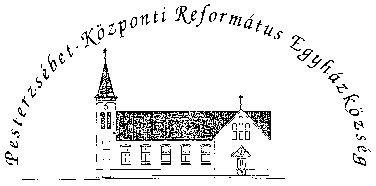 Pesterzsébet-Központi Református Egyházközség1204 Budapest, Ady E. u. 81.Tel/Fax: 283-0029www.pkre.hu1893-2013